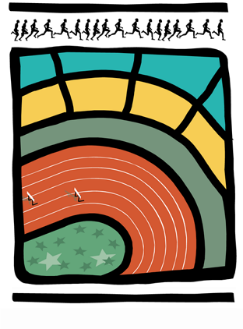 AVIS AUX CERCLES 2017 / N°43L.L./ Ch. D/107                                                                              Bruxelles, le 21 novembre 20171.	cOMMUNIQUE DE LA LBFA1.1	Cahier des Championnats d’Hiver 20181.2	Tableau des voix – Exercice 2017 / 20181.3	Fermeture des bureaux – le 30 novembre 20172.	COMMUNIQUES DES CERCLES2.1. Communiqué du SMAC – changement de secrétaire2.2. Communiqué du RFCL – Indoor de Visé2.3. Communiqué du Comité Régional de Bruxelles-Capitale – annulation de meeting2.4. Communiqué du Flemalle AC – rectification de la date du crosscOMMUNIQUES DE LA LBFACahier des Championnats d’Hiver 2018Veuillez trouver, en annexe à la présente, le cahier des Championnats d’Hiver 2018.Votre attention est attirée sur les changements de délai concernant les inscriptions aux championnats de Belgique ET Championnats LBFA : Clôture des inscriptions : lundi qui précède le championnat, 10h00Inscription en retard et désinscription (amende) : jusqu’au mardi 13h00Rappels :Les athlètes inscrits doivent être licenciés avant la date de clôture des inscriptions.Les changements d’épreuve ne sont pas permis après clôture des inscriptions ;En cas de performance réalisée à l’étranger, le résultat complet de la compétition doit parvenir à la ligue (lbfa@skynet.be) pour le jour de clôture de l’inscription, 10h00.Les prestations « indoor » 2018 (à partir du 1/11/2017) sont prioritaires.La procédure d’inscription aux Championnats de Belgique ayant été raccourcie d’une semaine, il est important de respecter le délai des résultats des compétitions :Il est rappelé aux clubs d’envoyer le fichier Mres de leur meeting dans les 48 heures, soit sur le « FTP », soit à la ligue sur lbfa@skynet.be. Pour les compétitions se déroulant le week-end, il est demandé d’envoyer dans la mesure du possible le fichier Mres le lundi matin. Les performances réalisées à l’étranger doivent également être envoyées à la ligue. Tableau des voix – Exercice 2017 / AG 2018Veuillez trouver, en annexe, le tableau des voix pour l’exercice 2017/ AG 2018.Fermeture des bureaux – le jeudi 30 novembre 2017Les bureaux de la ligue seront fermés le jeudi 30 novembre en raison d’une coupure d’électricité.COMMUNIQUES DES CERCLES2.1. Communiqué du SMAC – changement de secrétaire La secrétaire est désormais Mme Lydia Deleuze domiciliée rue de la Fontenelle, 25 à 5300 Seilles. Son adresse mail est la suivante lydiadeleuze@hotmail.com.2.2. Communiqué du RFCL – Indoor de Visé Le meeting du 14 janvier 2018 commencera à 12h et non 13h.2.3. Communiqué du Comité Régional de Bruxelles-Capitale – annulation de meetingLe Comité Régional de Bruxelles Capitale annule les Championnats Open organisés le 11 février 2018.2.4. Communiqué du Flemalle AC – rectification de la date du crossLe 36ème cross des Roches (F2452) aura lieu le dimanche 26 novembre et non le lundi 27.